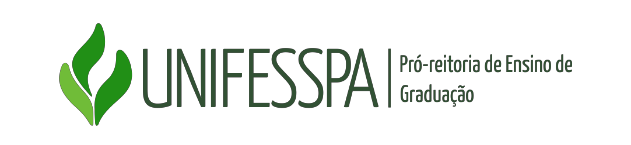 UNIVERSIDADE FEDERAL DO SUL E SUDESTE DO PARÁPRÓ-REITORIA DE ENSINO DE GRADUAÇÃO - PROEGDIRETORIA DE PLANEJAMENTO E PROGRAMAS EDUCACIONAISPROGRAMA DE APOIO ACADÊMICO ESPECÍFICO – PAAEEDITAL Nº 13/2023/PROEG – SELEÇÃO DE PROJETOS 2023FORMULÁRIO DE SOLICITAÇÃO DE APOIADOR PARA ACOMPANHAR DISCENTE A SER ATENDIDO PELO PAAEFORMULÁRIO DE SOLICITAÇÃO DE APOIADOR PARA ACOMPANHAR DISCENTE A SER ATENDIDO PELO PAAEFORMULÁRIO DE SOLICITAÇÃO DE APOIADOR PARA ACOMPANHAR DISCENTE A SER ATENDIDO PELO PAAEFORMULÁRIO DE SOLICITAÇÃO DE APOIADOR PARA ACOMPANHAR DISCENTE A SER ATENDIDO PELO PAAEFORMULÁRIO DE SOLICITAÇÃO DE APOIADOR PARA ACOMPANHAR DISCENTE A SER ATENDIDO PELO PAAEFORMULÁRIO DE SOLICITAÇÃO DE APOIADOR PARA ACOMPANHAR DISCENTE A SER ATENDIDO PELO PAAEData:Nome do (a) discente  a ser acompanhado:Nome do (a) discente  a ser acompanhado:Nome do (a) discente  a ser acompanhado:Nome do (a) discente  a ser acompanhado:Nome do (a) discente  a ser acompanhado:Nome do (a) discente  a ser acompanhado:Nome do (a) discente  a ser acompanhado:Matrícula:Matrícula:Matrícula:Idade:Idade:Semestre do curso:Semestre do curso:Turno das aulas: (	)Manhã (    ) Tarde (	) NoiteTurno das aulas: (	)Manhã (    ) Tarde (	) NoiteTurno das aulas: (	)Manhã (    ) Tarde (	) NoiteTurno das aulas: (	)Manhã (    ) Tarde (	) NoiteCelular: (	)Celular: (	)Celular: (	)Período: (	) Regular  (	) IntervalarPeríodo: (	) Regular  (	) IntervalarInstituto:Instituto:Instituto:Instituto:Instituto:Curso:Curso:Curso:Curso:Curso:Curso:Curso:Coordenador do Curso:Coordenador do Curso:Coordenador do Curso:Coordenador do Curso:Coordenador do Curso:Coordenador do Curso:Coordenador do Curso:Tipo de transtorno: (	) TDAH  (	) TA (especificar o tipo se possível):Tipo de transtorno: (	) TDAH  (	) TA (especificar o tipo se possível):Tipo de transtorno: (	) TDAH  (	) TA (especificar o tipo se possível):Tipo de transtorno: (	) TDAH  (	) TA (especificar o tipo se possível):Tipo de transtorno: (	) TDAH  (	) TA (especificar o tipo se possível):Tipo de transtorno: (	) TDAH  (	) TA (especificar o tipo se possível):Tipo de transtorno: (	) TDAH  (	) TA (especificar o tipo se possível):CID:Possui laudo ou relatório com diagnóstico?: (	)Sim	(	) NãoObservação: Caso negativo, o pedido será indeferido.Possui laudo ou relatório com diagnóstico?: (	)Sim	(	) NãoObservação: Caso negativo, o pedido será indeferido.Possui laudo ou relatório com diagnóstico?: (	)Sim	(	) NãoObservação: Caso negativo, o pedido será indeferido.Possui laudo ou relatório com diagnóstico?: (	)Sim	(	) NãoObservação: Caso negativo, o pedido será indeferido.Possui laudo ou relatório com diagnóstico?: (	)Sim	(	) NãoObservação: Caso negativo, o pedido será indeferido.Possui laudo ou relatório com diagnóstico?: (	)Sim	(	) NãoObservação: Caso negativo, o pedido será indeferido.Responsável pela solicitação:Responsável pela solicitação:Responsável pela solicitação:Responsável pela solicitação:Responsável pela solicitação:Responsável pela solicitação:Responsável pela solicitação:Documentos anexados: (relacionar todos os documentos que demonstrem a necessidade do atendimento. Ex: Laudos ou Relatórios médicos, psicológicos, fonoaudiológicos ou de Terapeuta Ocupacional  ou emitidos por  equipe multiprofissional). É obrigatório que conste o CID no documento.Documentos anexados: (relacionar todos os documentos que demonstrem a necessidade do atendimento. Ex: Laudos ou Relatórios médicos, psicológicos, fonoaudiológicos ou de Terapeuta Ocupacional  ou emitidos por  equipe multiprofissional). É obrigatório que conste o CID no documento.Documentos anexados: (relacionar todos os documentos que demonstrem a necessidade do atendimento. Ex: Laudos ou Relatórios médicos, psicológicos, fonoaudiológicos ou de Terapeuta Ocupacional  ou emitidos por  equipe multiprofissional). É obrigatório que conste o CID no documento.Documentos anexados: (relacionar todos os documentos que demonstrem a necessidade do atendimento. Ex: Laudos ou Relatórios médicos, psicológicos, fonoaudiológicos ou de Terapeuta Ocupacional  ou emitidos por  equipe multiprofissional). É obrigatório que conste o CID no documento.Documentos anexados: (relacionar todos os documentos que demonstrem a necessidade do atendimento. Ex: Laudos ou Relatórios médicos, psicológicos, fonoaudiológicos ou de Terapeuta Ocupacional  ou emitidos por  equipe multiprofissional). É obrigatório que conste o CID no documento.Documentos anexados: (relacionar todos os documentos que demonstrem a necessidade do atendimento. Ex: Laudos ou Relatórios médicos, psicológicos, fonoaudiológicos ou de Terapeuta Ocupacional  ou emitidos por  equipe multiprofissional). É obrigatório que conste o CID no documento.Documentos anexados: (relacionar todos os documentos que demonstrem a necessidade do atendimento. Ex: Laudos ou Relatórios médicos, psicológicos, fonoaudiológicos ou de Terapeuta Ocupacional  ou emitidos por  equipe multiprofissional). É obrigatório que conste o CID no documento.Motivo da solicitação de atendimento:Motivo da solicitação de atendimento:Motivo da solicitação de atendimento:Motivo da solicitação de atendimento:Motivo da solicitação de atendimento:Motivo da solicitação de atendimento:Motivo da solicitação de atendimento:Assinatura do discente a ser apoiado:Assinatura do discente a ser apoiado:Assinatura do discente a ser apoiado:Assinatura do discente a ser apoiado:Assinatura do discente a ser apoiado:Assinatura do discente a ser apoiado:Assinatura do discente a ser apoiado:Parecer do Dapsi: (	) Deferido	(	) Indeferido	Data:Avaliação:Assinatura do responsável pela análise: